Navštívili sme Nemecko11.-14.6.2015 sme sa pod profesorským dozorom p. Fialovej , p. Školkovej, p. Rosinovej zúčastnili poznávacej exkurzie do Nemecka. Začali sme návštevou prekrásneho zámku v krajinskom hlavnom meste Schwerin, a potom sme cestovali na najkrajšiu pieskovú pláž Warnemunde na severe Nemecka. Naše ďalšie kroky smerovali priamo do Berlína, ktorý sme dôsledne preskúmali a mali možnosť uvidieť CheckpointCharlie, Berlínsky múr spolu s výstavou Topography of Terror, Brandenburskú bránu, Museum Insel, pomník zavraždeným Židom Európy, Alexander Platz  a taktiež množstvo architektonických skvostov. Posledný deň exkurzie sa niesol v znamení návštevy parlamentu, tzv. Reichstagu. Nielen, že sme sa dostali do zasadacej miestnosti, ale taktiež sme si vychutnali neopakovateľný výhľad na Berlín z presklenej kupoly. Sladkou bodkou na záver boli Drážďany, kde sme mohli obdivovať nádhernú architektúru a nahliadnuť do palácu Zwinger. Celú cestu nám spríjemňoval aj sprievodca, ktorý nám poskytoval nielen užitočné informácie o jednotlivých pamiatkach a miestach, ktoré sme navštevovali, ale aj vtipné príbehy. K dobrej ceste patria aj šoféri, ktorí s nami skvele znášali naše putovanie po SRN. Vďaka patrí aj CK WE-Dotravel, ktorá nám pripravila krásny program našej exkurzie. Odnášame si odtiaľ veľa zážitkov, spomienok a na pamiatku aj veľa fotografií. Môžete sa presvedčiť.  Študenti  III.B, Gymnázium Púchov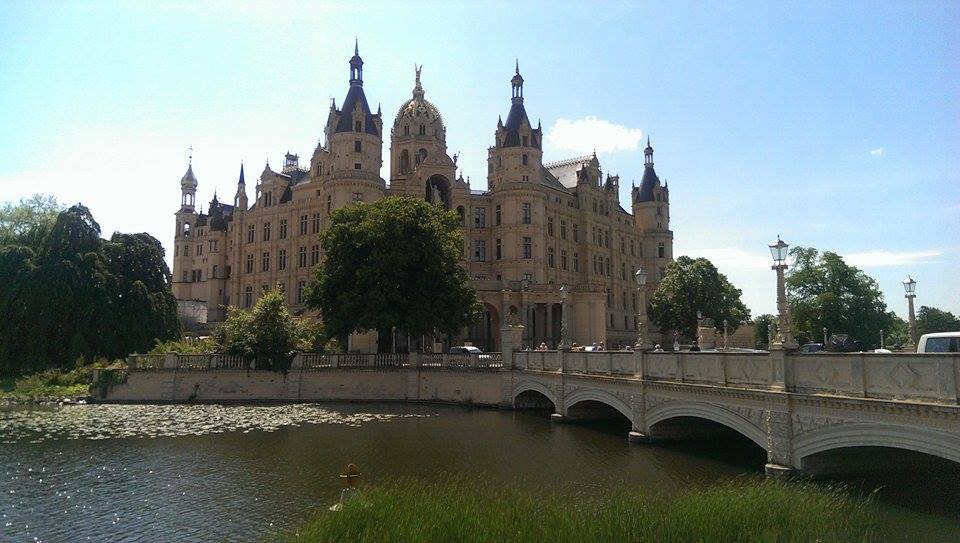 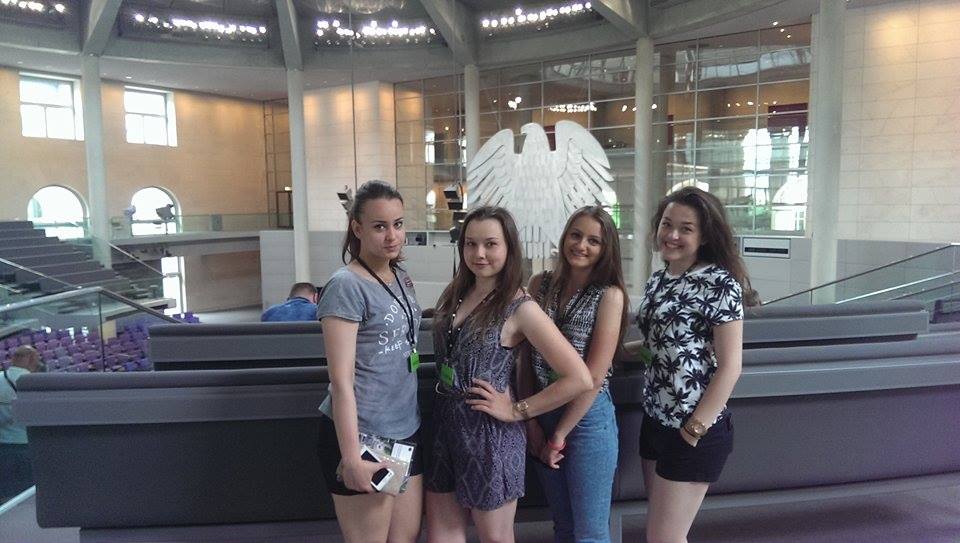 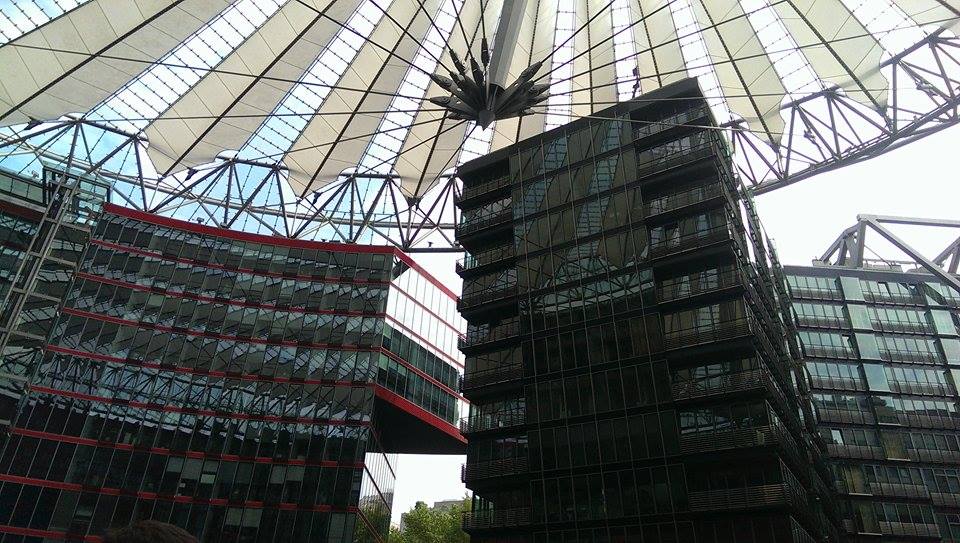 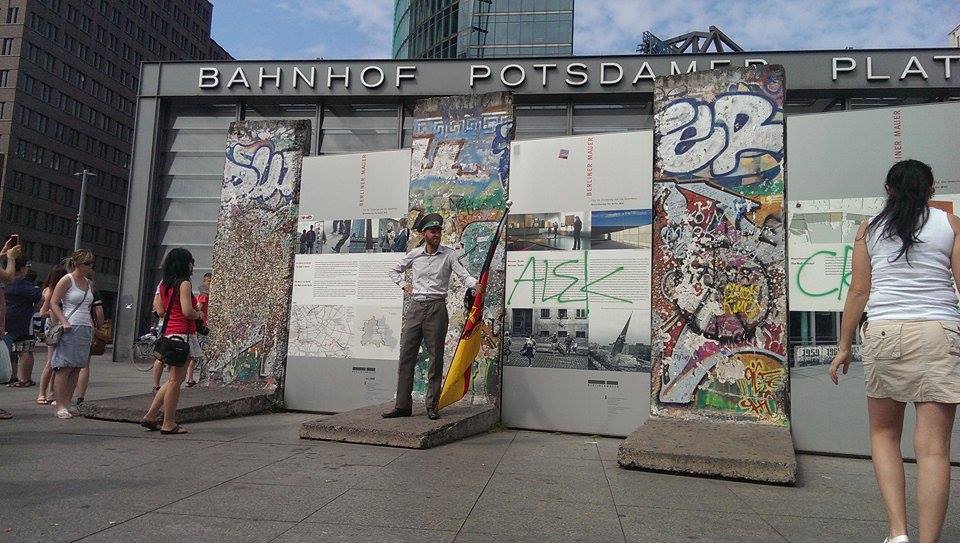 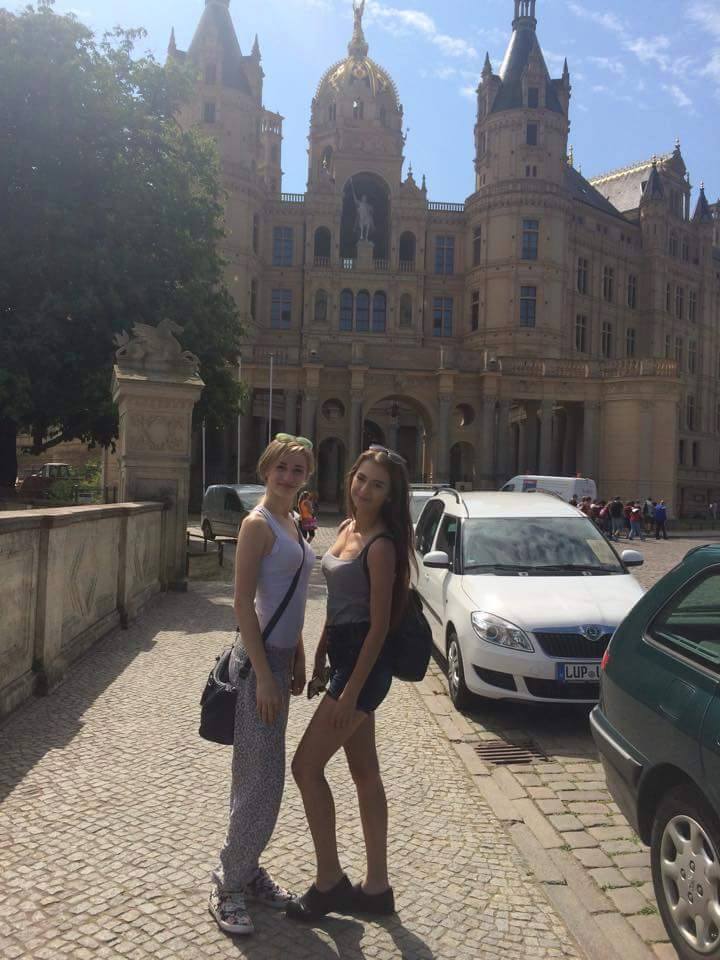 